VetPlan-TjänstebeskrivningVETPLAN HÄLSOKONTROLLVid det första årliga besöket undersöks djurets hälsotillstånd av en veterinär som också gör en kontroll av tänder och munhälsa. På denna kontroll går vi tillsammans igenom ditt djurs dagliga beteende och aktivitetsnivå, humör, aptit, vätskeintag samt toalettvanor. Veterinären gör en klinisk undersökning av bland annat ögon, öron, tänder och munhåla, muskulatur, klor, yttre könsorgan, hud och päls. En kontroll av rörlighet och hull ingår också. Veterinären lyssnar dessutom på hjärta och lungor samt känner igenom buken med händerna.Små hälsoproblem kan utveckla sig till allvarligare problem om de inte behandlas. Om en sjukdom är under utveckling, har djuret större chans till full återhämtning ju tidigare åtgärder sätts in. En hälsokontroll ökar sannolikheten för att små åkommor upptäcks i tid och därmed att ditt djur fortsätter att vara friskt.Om hälsokontrollen väcker misstanke om att djuret är sjukt kan det vara nödvändigt att göra ytterligare undersökningar och tester för att kunna ställa diagnos och inleda behandling. Dessa undersökningar ingår inte i VetPlan. Om djurägaren redan hemma har upptäckt sjukdomssymtom hos hunden eller katten bör hellre ett vanligt veterinärbesök bokas, då hälsokollen i VetPlan inte gäller på djur som redan är sjuka, utan ska användas som förebyggande friskvård. VETPLAN VACCINATIONHundar och katter vaccineras för att förebygga sjukdomar hos individen och för att hindra smittspridning till andra djur. I VetPlan Vaccination för hundar ingår vaccinering mot kennelhosta varje år samt vart tredje år mot parvovirus, smittsam leverinflammation (HCC) och valpsjuka.Vaccinering mot rabies och leptospiros ingår inte i VetPlan Vaccination men kan vara aktuellt om du till exempel reser utomlands med ditt djur.VetPlan Vaccination för katter innehåller årlig vaccinering mot kattsnuva samt vart tredje år vaccinering mot kattpest (parvo). Övriga vaccinationer för katt ingår inte i VetPlan.
VETPLAN BLODPROV - INGÅR I VETPLAN PLUSI VetPlan Plus tas årliga blodprover i samband med hälsokontrollen. Blodprovet tas för att vi ska se ditt djurs normala blodvärden i friskt tillstånd. Ett årligt blodprov kan också avslöja om det finns begynnande förändringar och invärtes sjukdom, som man ofta först upptäcker senare i förloppet. Om vi upptäcker begynnande förändringar kan en tidig behandling påbörjas och eventuella sjukdomssymptom fördröjas eller förebyggas helt. Blodanalysen består av en omfattande blodkemisk analys av bland annat blodsocker, njurvärden och levervärden, samt en hematologi analys där man tittar på de röda & vita blodkropparna. I VetPlan Plus katt ingår dessutom en extra blodkemisk analys där man kan upptäcka njursjukdom som är en vanlig sjukdom hos katt, i ett ännu tidigare skede. 
Om det är nödvändigt att ge djuret lugnande för att kunna ta blodprovet ingår inte detta i VetPlan Blodprov.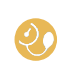 VETPLAN BLODTRYCK - INGÅR I VETPLAN PLUS (KATT)  
____________________________________________I VetPlan Plus (katt) ingår ett besök årligen för att mäta blodtrycket på din katt. Förhöjt blodtryck (hypertension) är ett vanligt problem hos framför allt äldre katter och i ju tidigare skede det kan upptäckas desto bättre. 
Blodtrycket mäts med en blodtrycksmanschett runt svansen eller ett ben. Blodtryck stiger tillfälligt vid stress, därför kommer ni vid ankomst att få vänta en stund på rummet innan mätningarna görs för att trycket ska gå ner efter transporten hit. Hypertension är ibland den primära sjukdomen, men i många fall hänger det ihop med att katten även har njursjukdom, det kan även ses vid hypertyreoidism (ökad produktion av sköldkörtelhormon), hjärtsjukdom och vissa hormonsjukdomar. 
Förhöjt blodtryck påverkar hela cirkulationen, ökat tryck i blodkärlen leder till påfrestningar på de inre organen, mest känsliga organ är njurar, hjärta, ögon och nervsystemet. Att gå med hypertension under en längre tid kan till exempel orsaka plötslig blindhet eller död. Det finns medicin för att behandla katter med förhöjt blodtryck. 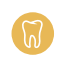 VETPLAN TANDKONTROLLHundar och katter kan utveckla tandsten. Om tandstenen inte avlägsnas kan det leda till inflammation i tandköttet som i kombination med tandsten kan orsaka blottade tandhalsar och tandlossning. Många hundar och katter kan lida av tandvärk och det kan vara svårt att upptäcka. Genom att vi kontrollerar djurets tänder regelbundet kan allvarliga problem i munhålan undvikas. En tandkontroll består av en generell klinisk undersökning av munhåla och tänder som utförs av vår tandveterinär. Visar det sig att ytterligare undersökningar är nödvändiga (till exempel röntgen) eller om behandling krävs (till exempel extraktion av tänder), sker detta efter överenskommelse mellan veterinär och djurägaren och ingår inte i VetPlan Tandkontroll.Däremot erbjuder Smådjurskliniken i Knivsta VetPlan-kunder 10% rabatt på tandstensborttagning inklusive narkos och röntgen. Eventuella åtgärder som extraktion av tänder omfattas ej av rabatten.VETPLAN RECEPTFÖRSKRIVNINGVarje receptförskrivning bygger på en ingående kunskap om en individ. Bara veterinärer får skriva ut läkemedel på recept och med några få undantag får detta bara göras efter undersökning av djuret.Två arvoden för receptförskrivning av fästingmedel och läkemedel mot inälvsparasiter är inkluderade i VetPlan.
VETPLAN FODERRABATTSom VetPlan hund kund får du den 8:e foderinköpet kostnadsfritt från Hill´s, samt som VetPlan katt kund får du den 6:e foderinköpet kostnadsfritt från Hill’s, samt 50% rabatt på första foderinköpet från Hill’s (gäller med rabattcheck)Dessa går dessutom bra att kombinera med Hill´s Advantage app där du får 10% rabatt på allt foder från Hill’s som vi har. 
VETPLAN FRI DIREKTREGLERINGSAVGIFTVetPlan är ingen försäkring och täcker inte sjukdom eller olycksfall och vi rekommenderar därför att du försäkrar ditt djur. I de fall då Smådjurskliniken i Knivsta har ett direktregleringsavtal med ditt försäkringsbolag kan en direktreglering ofta genomföras under försäkringsbolagets öppettider. Direktreglering innebär att man som djurägare inte behöver lägga ut pengar för den del som ersätts av försäkringsbolaget. Normalt tar kliniken ut ett arvode för den administrativa kostnaden i samband med direktregleringsarbetet. Som VetPlan-kund är denna tjänst gratis.ALLMÄNTEn undersökning kan bli mindre omfattande om ditt djur inte tillåter hantering, Om fullständig undersökning ändå skall göras kan ytterligare kostnader tillkomma i form av t.ex. lugnande medel.Samtliga förmåner och rabatter ovan gäller bara för det djur som har VetPlan. D.v.s. skall vi skriva ut recept till en annan hund eller katt med samma ägare så utgår normal avgift för detta.VetPlan-erbjudanden kan inte kombineras med andra erbjudanden och rabatter.